ПовторениеРабочий лист ученика___________________________________    ___________классаТЕМА УРОКА:  Новая темаПроблема: Так как же считать правильно два или три круга кровообращения?	Домашняя работа      Лабораторная работа  «Функции венозных клапанов. Изменения в тканях при перетяжках, затрудняющих кровообращение»Цель:    познакомиться с функциями венозных клапанов.Пояснение. Если рука опущена, венозные клапаны не дают крови стечь   вниз. Клапаны  раскрываются  лишь  после того,  как  в  ниже лежащих   сегментах  накопится  достаточное  количество  крови,  чтобы  открыть    венозный  клапан  и  пропустить  кровь  вверх, в  следующий  сегмент.       Поэтому  вены, по  которым   кровь  движется  против  силы  тяжести,    всегда набухшие.                     Ход работы.Поднимите одну руку вверх, а вторую опустите вниз. Спустя минуту положите   обе руки на стол. Наблюдения запишите в тетрадь.                                                                              Сформулируйте вывод.           Почему поднятая рука побледнела, а опущенная – покраснела? В какой руке венозные клапаны были закрыты?Признаки кислородной недостаточности:__________________________________________________________________________________________________________________________________________________Причины нарушения чувствительности пальца:_______________________________________________________________________________________________________________________________________________________________Массажем пальца по направлению к сердцу достигается________________________________________________________________________________________________________________________________________________________________________________________________________________________________________Задание №1. Заполнить схемыЗадание №1. Заполнить схемыЗадание №1. Заполнить схемыЗадание №1. Заполнить схемыЗадание №2. Решить криптограмму. Определить тему урока. Задание №2. Решить криптограмму. Определить тему урока. Задание №2. Решить криптограмму. Определить тему урока. Задание №2. Решить криптограмму. Определить тему урока. 1 Самый крупный сосуд.   2.Красные кровяные клетки. 3.Процесс пожирания инородных тел лейкоцитами. 4 Кровь, насыщенная углекислым газом. 5. Наследственное заболевание, выражающееся в склонности к   кровотечениям в результате несвертывания крови. 6. Препарат из убитых или ослабленных микроорганизмов. 7.Белые кровяные клетки. 8 Способность организма защищаться от инфекционного воздействия.9.Человек, предоставляющий часть своей крови для переливания.10.Вещество, входящее в состав эритроцитов. 11.Жидкая часть крови. 12 Группа крови универсального донора. 13.Вещество, вырабатываемое лейкоцитами на чужеродный белок или организм.      1 Самый крупный сосуд.   2.Красные кровяные клетки. 3.Процесс пожирания инородных тел лейкоцитами. 4 Кровь, насыщенная углекислым газом. 5. Наследственное заболевание, выражающееся в склонности к   кровотечениям в результате несвертывания крови. 6. Препарат из убитых или ослабленных микроорганизмов. 7.Белые кровяные клетки. 8 Способность организма защищаться от инфекционного воздействия.9.Человек, предоставляющий часть своей крови для переливания.10.Вещество, входящее в состав эритроцитов. 11.Жидкая часть крови. 12 Группа крови универсального донора. 13.Вещество, вырабатываемое лейкоцитами на чужеродный белок или организм.      1 Самый крупный сосуд.   2.Красные кровяные клетки. 3.Процесс пожирания инородных тел лейкоцитами. 4 Кровь, насыщенная углекислым газом. 5. Наследственное заболевание, выражающееся в склонности к   кровотечениям в результате несвертывания крови. 6. Препарат из убитых или ослабленных микроорганизмов. 7.Белые кровяные клетки. 8 Способность организма защищаться от инфекционного воздействия.9.Человек, предоставляющий часть своей крови для переливания.10.Вещество, входящее в состав эритроцитов. 11.Жидкая часть крови. 12 Группа крови универсального донора. 13.Вещество, вырабатываемое лейкоцитами на чужеродный белок или организм.      Задание №3. Что объединяет данные объекты?  Их предназначение?   (____________________________)- Что будет предметом обсуждения на уроке?  (________________________________________________)Задание №3. Что объединяет данные объекты?  Их предназначение?   (____________________________)- Что будет предметом обсуждения на уроке?  (________________________________________________)Задание №3. Что объединяет данные объекты?  Их предназначение?   (____________________________)- Что будет предметом обсуждения на уроке?  (________________________________________________)Задание №3. Что объединяет данные объекты?  Их предназначение?   (____________________________)- Что будет предметом обсуждения на уроке?  (________________________________________________)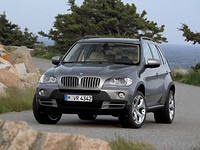 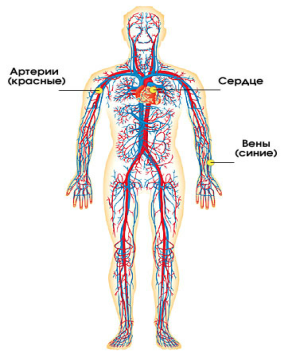 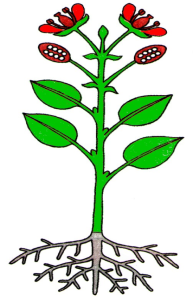 Задание №4 «Верю, не верю» (технология ТРКМ).Задание №4 «Верю, не верю» (технология ТРКМ).Задание №4 «Верю, не верю» (технология ТРКМ).УтвержденияДо изучения  материала(предположения)После изучения материала(ответы)1. Человек имеет четырехкамерное сердце.2. Кровь человека движется по двум кругам кровообращения.3. У человека 3 круга кровообращения.4. Венозная кровь-это кровь, которая течет по  венам.5. Артериальная кровь-это кровь, которая течет по  артериям.Работа в группах: 1 группа изучает движение крови большого круга кровообращения (Смоделировать «большой круг кровообращения»2 группа  изучает движение крови малого круга кровообращения (смоделировать «малый круг кровообращения»      3 группа – кровообращение в сердце Работа в группах: 1 группа изучает движение крови большого круга кровообращения (Смоделировать «большой круг кровообращения»2 группа  изучает движение крови малого круга кровообращения (смоделировать «малый круг кровообращения»      3 группа – кровообращение в сердце 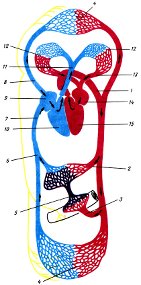 Карточка 2. (для II группы). Вставьте пропущенные словаБольшой круг кровообращения – это путь крови из _________ через ________ в ____________.       По большому кругу кровь проходит за ________. По артериям большого круга течет ________ кровь, по венам - __________ кровь. В малом круге кровообращения по артериям течет __________ кровь, по венам ________ кровь.Карточка 1. (для I группы). Вставьте пропущенные слова.   Малый круг кровообращения начинается в _____________ желудочке. Из _________ кровь по легочным артериям поступает в __________. Здесь происходит ____________. Кровь отдает _________ и насыщается кислородом. По легочным венам она поступает в _________ предсердие.Последовательное изменение цвета пальцаПричина изменения